Республика КарелияKarjalan TazavalduСовет Пряжинского национального муниципального районаPriäžän kanzallizen piirin NevvostoLVI заседание LVI istundoРЕШЕНИЕ 26 октября 2021 года                                                                                    № 60пгт ПряжаPriäžän kyläВ соответствии с Федеральным законом от 6 октября 2003 года № 131-ФЗ «Об общих принципах организации местного самоуправления в Российской Федерации», пунктом 2 статьи 2 Закона Республики Карелия от 03 июля 2008 года № 1212-ЗРК «О реализации части 11.1 статьи 154 Федерального закона от 22 августа 2004 года № 122-ФЗ «О внесении изменений в законодательные акты Российской Федерации и признании утратившими силу некоторых законодательных актов Российской Федерации в связи с принятием Федеральных законов «О внесении изменений и дополнений в Федеральный закон «Об общих принципах организации законодательных (представительных) и исполнительных органов государственной власти субъектов Российской Федерации и «Общих принципах организации местного самоуправления в Российской Федерации», Положением о порядке управления и распоряжения муниципальным имуществом Пряжинского национального муниципального района, утвержденным решением Совета Пряжинского национального муниципального района от 26 февраля 2019 года № 13, на основании решения Совета Суоярвского городского поселения от 30 сентября 2021 года № 261 «Об утверждении перечня движимого имущества, принимаемого из муниципальной собственности Пряжинского национального муниципального района в муниципальную собственность Суоярвского городского поселения»,Совет Пряжинского национального муниципального района РЕШИЛ:Согласовать перечень муниципального движимого имущества, подлежащего передаче из муниципальной собственности Пряжинского национального муниципального района в муниципальную собственность Суоярвского городского поселения, согласно приложению к настоящему решению.Настоящее решение вступает в законную силу со дня  принятия.Поручить Главе администрации Пряжинского национального муниципального района О.М. Гаврош в течение 30 календарных дней обеспечить передачу движимого имущества из муниципальной собственности Пряжинского национального муниципального района в муниципальную собственность Суоярвского городского поселения по договору безвозмездного пользования, с последующей регистрацией перехода права, для использования в соответствии с уставной деятельностью.Разместить настоящее решение на официальном сайте администрации Пряжинского национального муниципального района в сети Интернет и обнародовать в установленных местах. Контроль за исполнением настоящего решения возложить на постоянную комиссию по вопросам жилищно – коммунального хозяйства и муниципальной собственности.Глава Пряжинского национального муниципального района                                                                           А.И. Ореханов«Внести проект на заседание»Глава администрации							О.М. Гаврош «___»____________2021 годаНачальника отдела ЭРиИО					          А.В. Насонова «___»____________ 2021 годаИсп. в 1 экземпляреКопии направить: ОЭРиИО-1. Начальник ОЭРиИО										А.В. НасоноваПриложение к решению ______ заседанияСовета Пряжинского национального муниципального района IV созыва от «     »                  2021 года № __ПЕРЕЧЕНЬ муниципального движимого имущества, подлежащего передаче из муниципальной собственности Пряжинского национального муниципального района в муниципальную собственность Суоярвского городского поселенияО согласовании Перечня муниципального движимого имущества, подлежащего передаче из муниципальной собственности Пряжинского национального муниципального района в муниципальную собственность Суоярвского городского поселения № п/пНаименование имуществаЕд. изм.Кол-воИндивидуализирующие характеристики имущества 1Передвижной многофункциональный культурный центр Автоклубшт.1Передвижной многофункциональный культурный центр Автоклуб: Идентификационный номер XUB27845KL0000013. Специализированный, автоклуб; Марка «Чайка-Сервис»; категория С; номер двигателя 534450K0104433; номер шасси (рамы) X96C41R33L1118629. Номер кузова (кабины, прицепа)C41RB3L0035845; Цвет кузова - белый; год изготовления 2020; двигатель внутреннего сгорания: ЯМЗ, 53445, четырехкратный, с воспламенением от сжатия; Технически допустимая максимальная масса (кг) 8700; Экологический класс пятый; Вид топлива – дизельное топливо. Трансмиссия: механическая. Номер, дата выдачи ЭПТС: ЭП 164301012357955 выдан ООО «Чайка-НН» от 07.10.2020. Комплект светового, звукового и видеооборудования: Сателлиты – 2 шт., стойка для сателлитов – 2 шт., сабвуфер – 2 шт., усилитель – 1 шт., спикер процессор (Ultradrive Pro) – 1 шт., матричный коммутатор (Matrix) – 1 шт., микшер цифровой Yamaha – 1 шт., де –эмбидер (CLUX-11 CD) – 1 шт., радиомикрофон – 4 шт., светодиодный прожектор – 4 шт., микрофон – 2 шт., DMX контролер (Easy control) – 1 шт., стойка микрофонная – 1 шт., ноутбук – 1 шт., DVD/CD Writer – 1 шт., коммутационное оборудование (комплект кабелей) – 1 шт., распределитель питания – 1 шт., стойка аппаратурная – 1 шт., проектор – 1 шт., проекционный экран – 1 шт., модем внешний – 1 шт., беспроводной маршрутизатор – 1 шт., стабилизатор напряжения – 1 шт., генератор – 1 шт., удлинитель силовой на катушке – 1 шт., скамейка – 2 шт., приставная лестница – 2 шт., юбка для сцены – 1 шт., страховочные вертикальные опоры – 2 шт.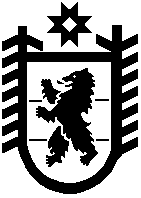 